*   *   *   32  *   *   *   BernabéCarta o Catequesis para judíosLlamado por los primeros cristianos"hijo de consolación", eso significa su nombre.Es probable que fue activo discípulo de Jesús,no de los 12, sino de los 72, según la tradición.Conoció directamente a Jesúsy siguió toda su vida anunciandoel mensaje del Maestro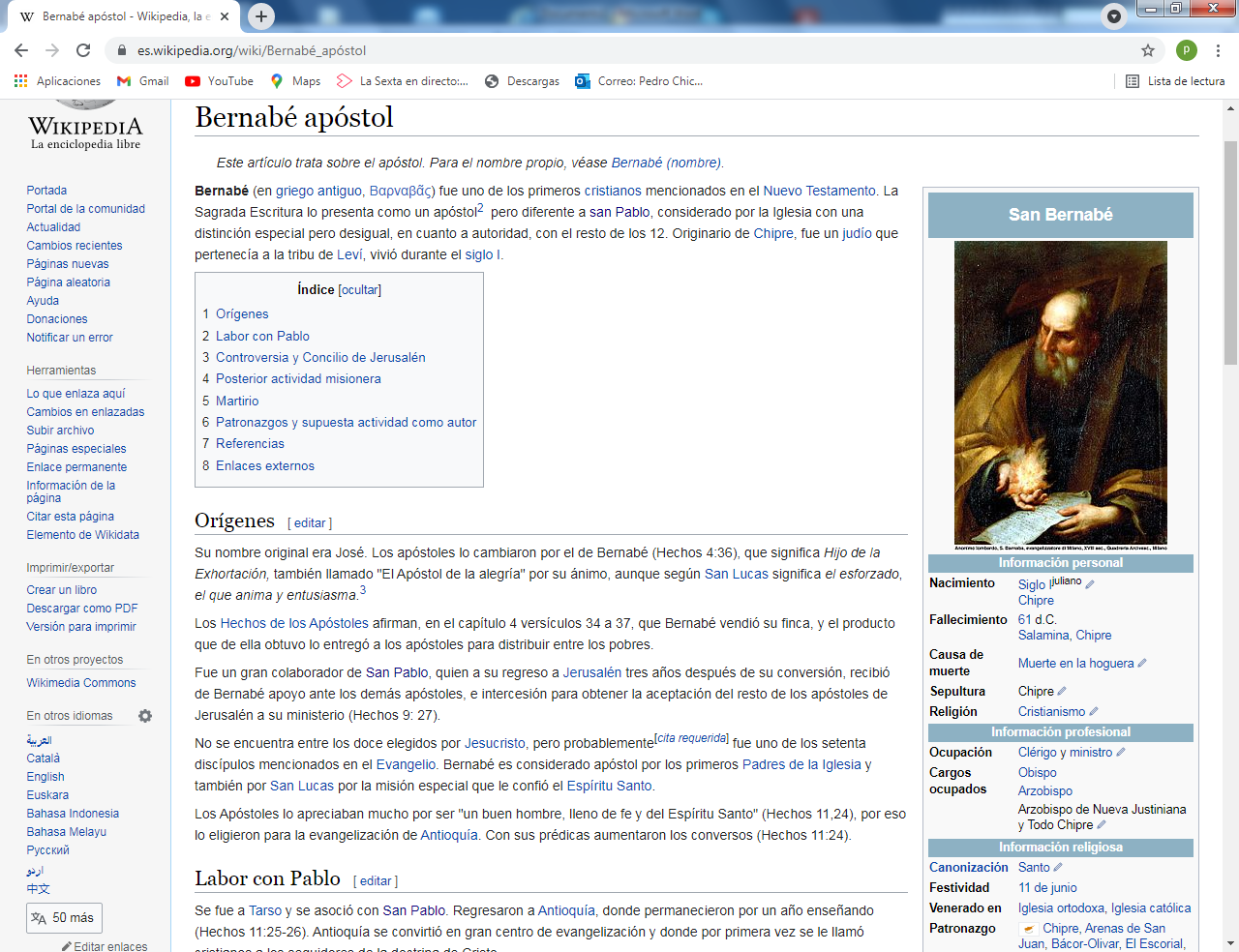 Luis, un niño feliz, al que le gustaba consolar a los tristes,preguntar mucho y pasar por práctico y creativo.Es el que se interesó por quién era Bernabé  1- - - - - - - - - - -   Tal vez discípulo de Jesús. no de los 12, sino de los 72     Se llamaba José, Pero se le solía nombrar como "hijo de la consolación", que eso significa Bernabé.  Posiblemente era originario de Chipre, pero anduvo con Jesús por un tiempo entre los 72 discípulos de que habla el Evangelio. Tenía que ver mucho con Jerusalén. Posiblemente era hermano de María, la madre de Juan Marcos, cuya casa fue el cenáculo y el centro primero donde se juntaron los apóstoles y donde se recibió al Espíritu Santo. Pertenecía a la tribu de Levi, y acaso tenía algo que ver con el Templo, no como sacerdote, sino en cuanto levita.    Cuando los cristianos, según los Hechos de los Apóstoles, daban sus bienes para bien de la naciente comunidad, un tal Bernabé vendió una tierra que tenia, y puso el dinero al servicio de los más necesitados. ( Hech 4.37)  Ese Bernabé seguro que fue este hombre alegre y emprendedor que se cita en otros puntos de las cartas apostólicas.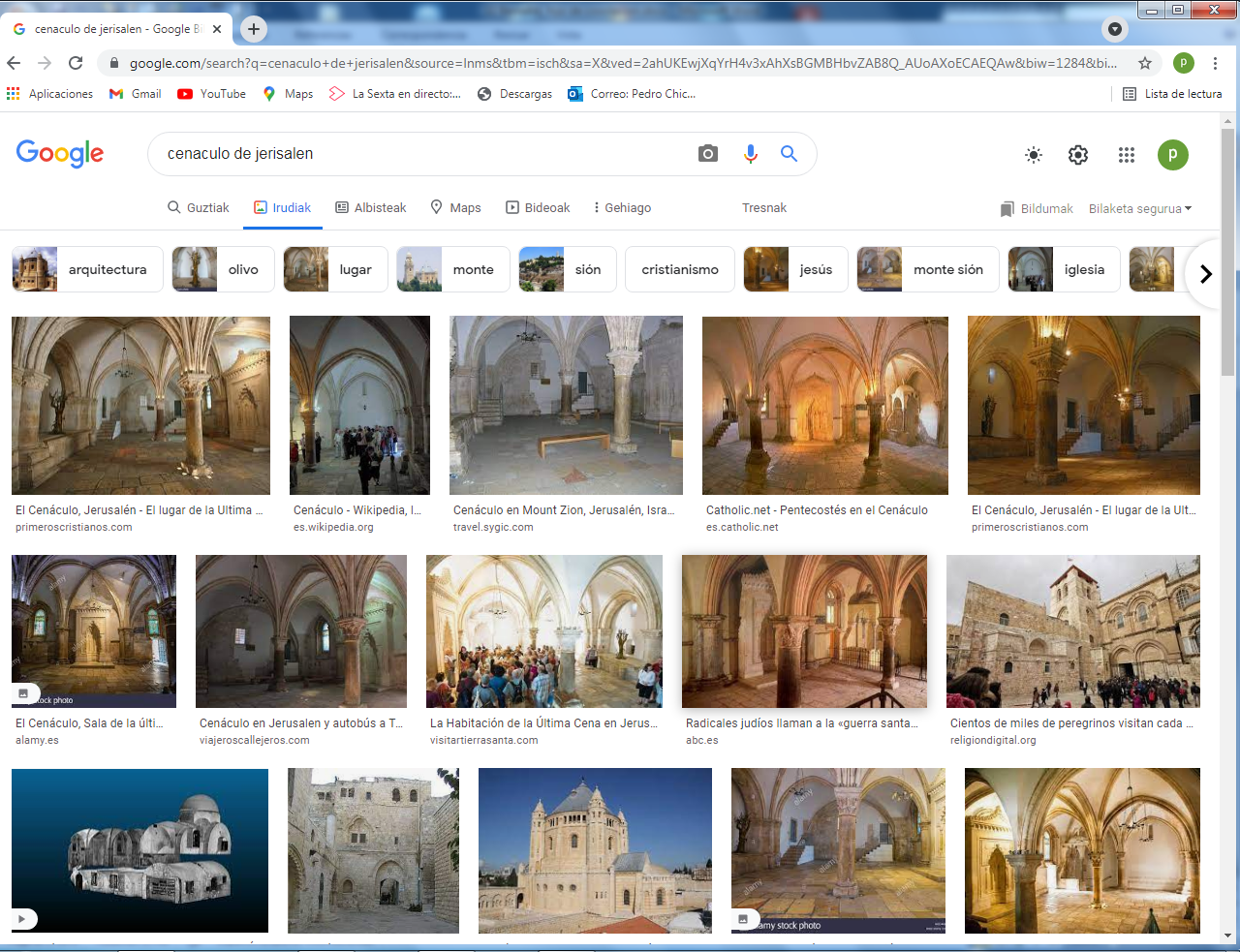 El Cenáculo construido en el s. XIII donde estuvo la primera casa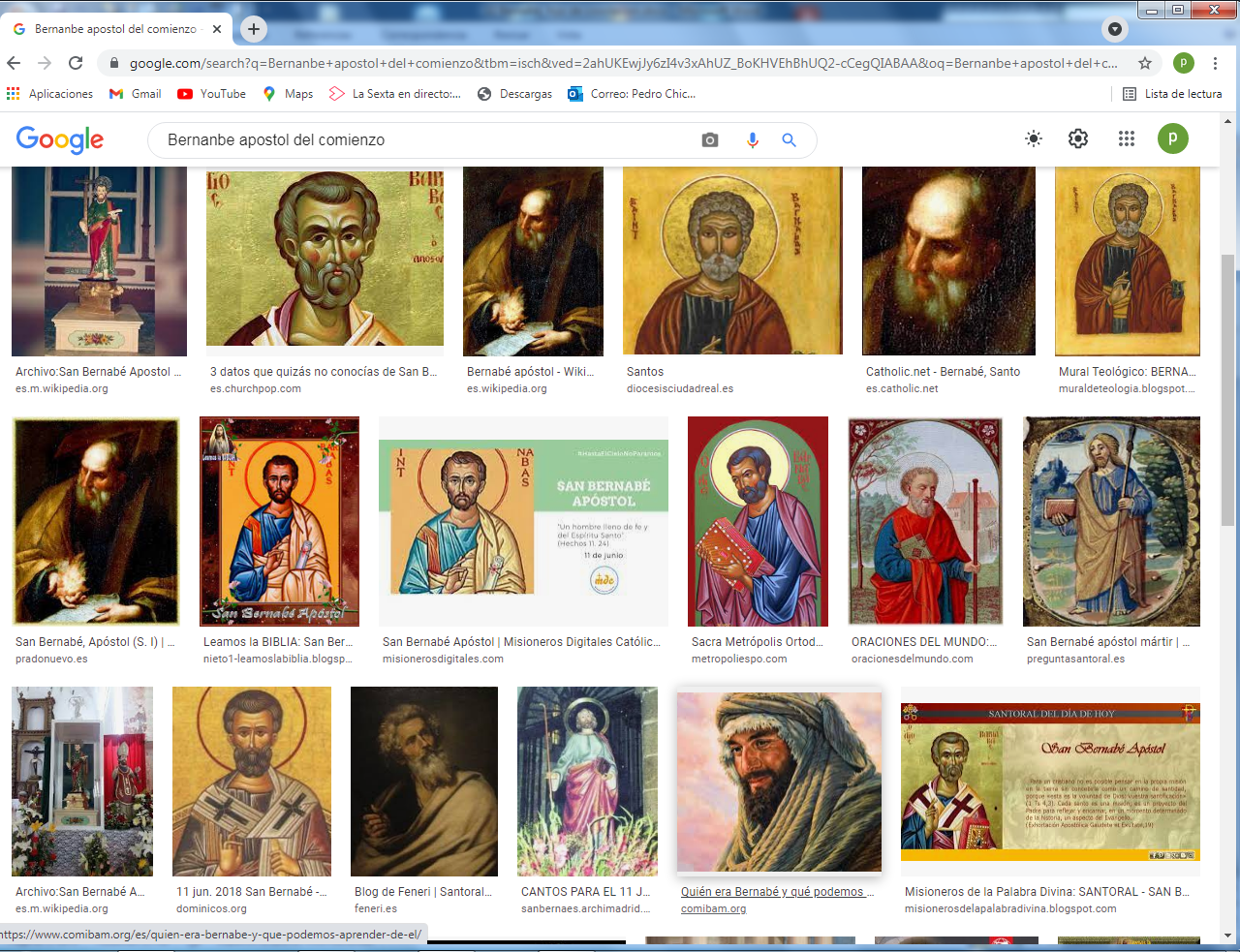      De momento al niño Luis no le pareció muy guapo en esta imagen de Bernabé, pero hay que hacerle entender que la belleza de las personas no está en la cara, sino en el corazón y en la mente. Y de verdad que Bernabé era una persona interesante.  2.  Su ida y valor en Antioquia. Trajo a esta ciudad a S. Pablo    Se cita a Bernabé en los Hechos de los Apóstoles como uno de los profetas (predicadores) en la comunidad de  Antioquia, donde por primer vez se llamaron cristianos los que en Palestina llamaban "nazarenos". Acaso pudo llegar allí, a Antioquía,  cuando la persecución se desató a la muerte de Esteban el diácono.    Tal vez allí conoció a S. Pablo, cuando se convirtió por la aparición de Jesús. Hubo que hacer salir de Damasco a Pablo, pues le esperaban para matarle,, y enviarlo a su pueblo y familia  de Tarso. Seguro que pasó por Antioquia.    Y en cierto momento, dos años después, fue Bernabé el que fue a buscarle para que, desde Antioquia, colaborara en la predicación y en la vida de los cristianos (Hech 4. 37) Fue el que acompañó a S, Pablo en diversos momentos, empezando durante un año al menos predicando el mensaje cristiano en Antioquia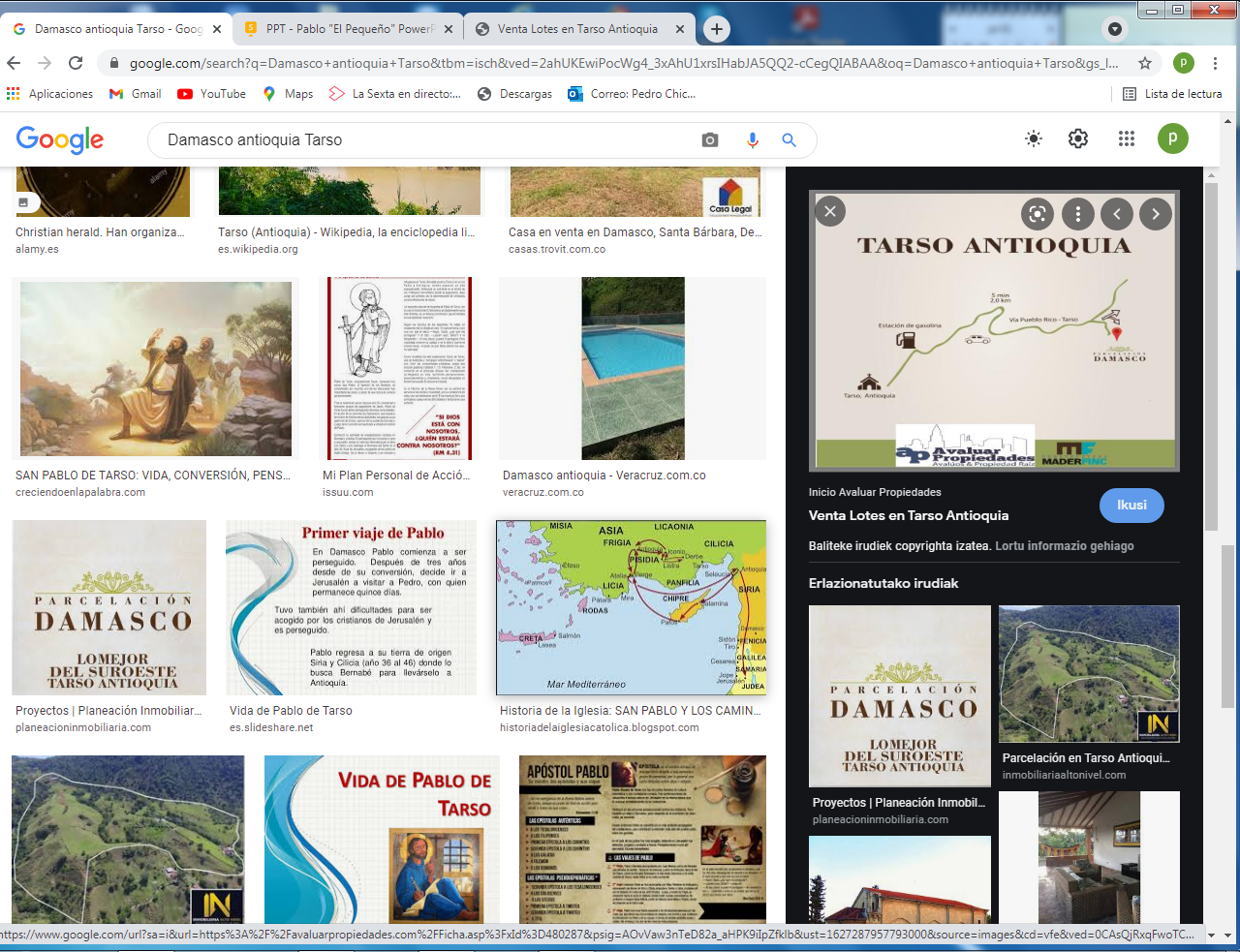 Los viajes de Bernabé y de Pablo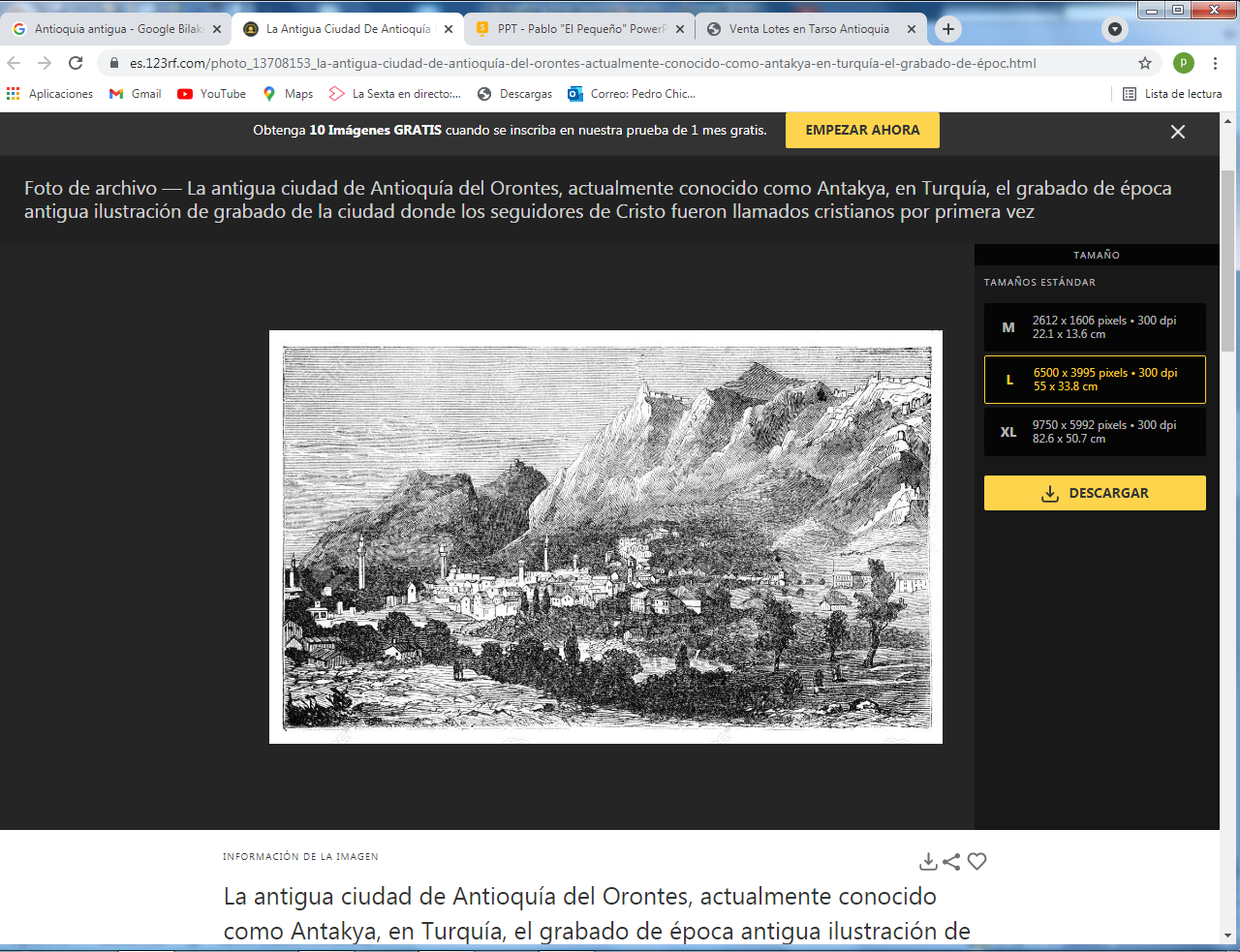 La Antioquia antigua, zona montañosa y  capital romana del siglo I     A Luis le gustaban los viajes pero también los colores. ¿Por qué viene la imagen en negro?, preguntó. "Por que antes no existían las fotografías y eran los pintores los que dibujaban los planos y las fotos". Se quedó con la boca abierta cuando oyó eso. ¿No había entonces celulares? ¡ Qué sorpresa!3- - - - - - - - - - - - - - - - - - - - - - - Primer viaje con Pablo  y Bernabé a Chipre     La primera labor de Bernabé con los cristianos de Antioquia fue una colecta para ayudar a los cristianos de Jerusalén. Después de llevar las limosnas recogidas y de presentar Bernabé a Pablo, el antiguo perseguidor, a los cristianos de Jerusalén, volvieron y desde Antioquia iniciaron el primer viaje apostólico por las sinagogas de Chipre y alguna de el sur de las tierras del Continente.     Acaso fue entonces cuando se llevaron en su compañía a Juan Marcos, que pronto redactaría el primer texto evangélico, escrito en torno al año 50 o 55.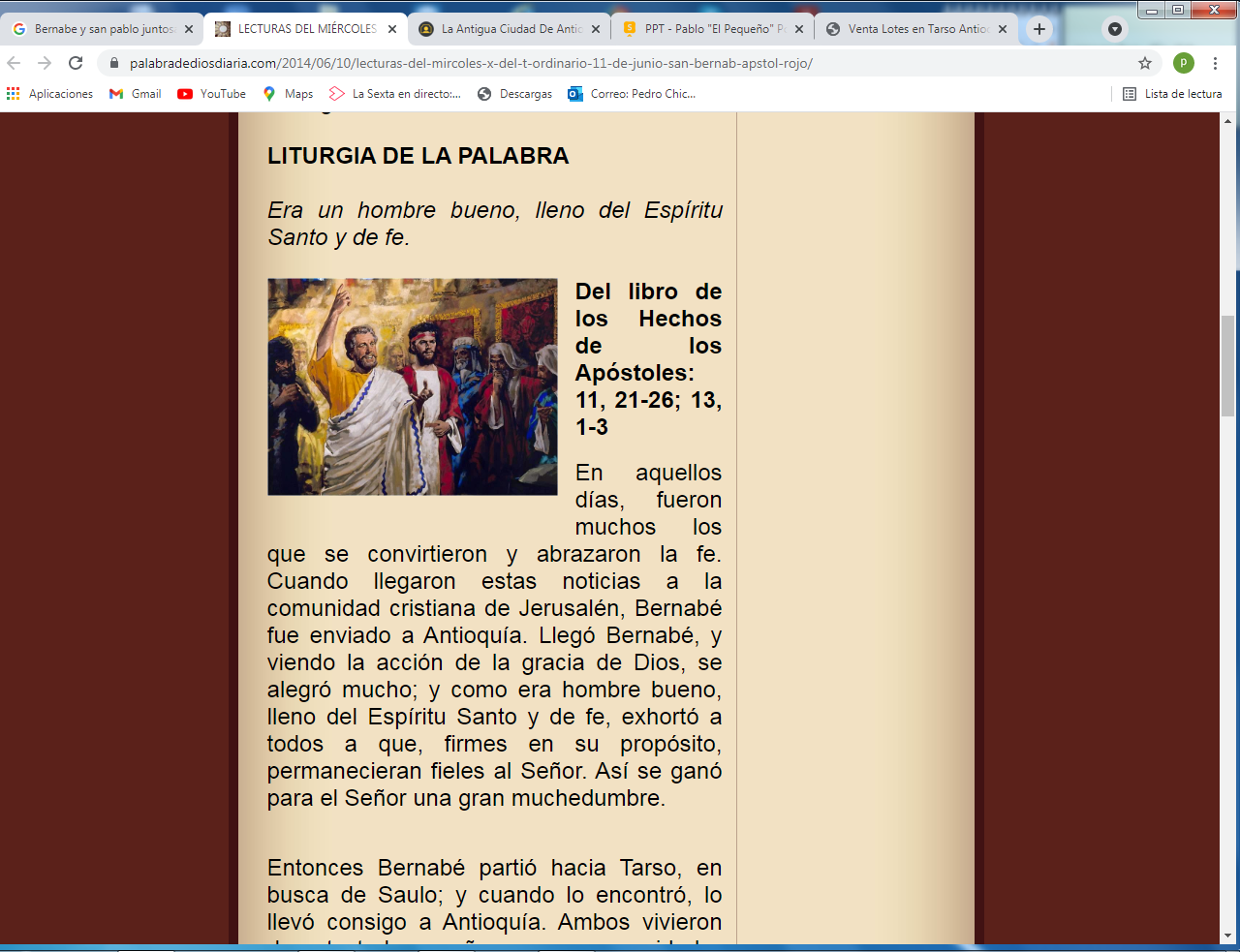 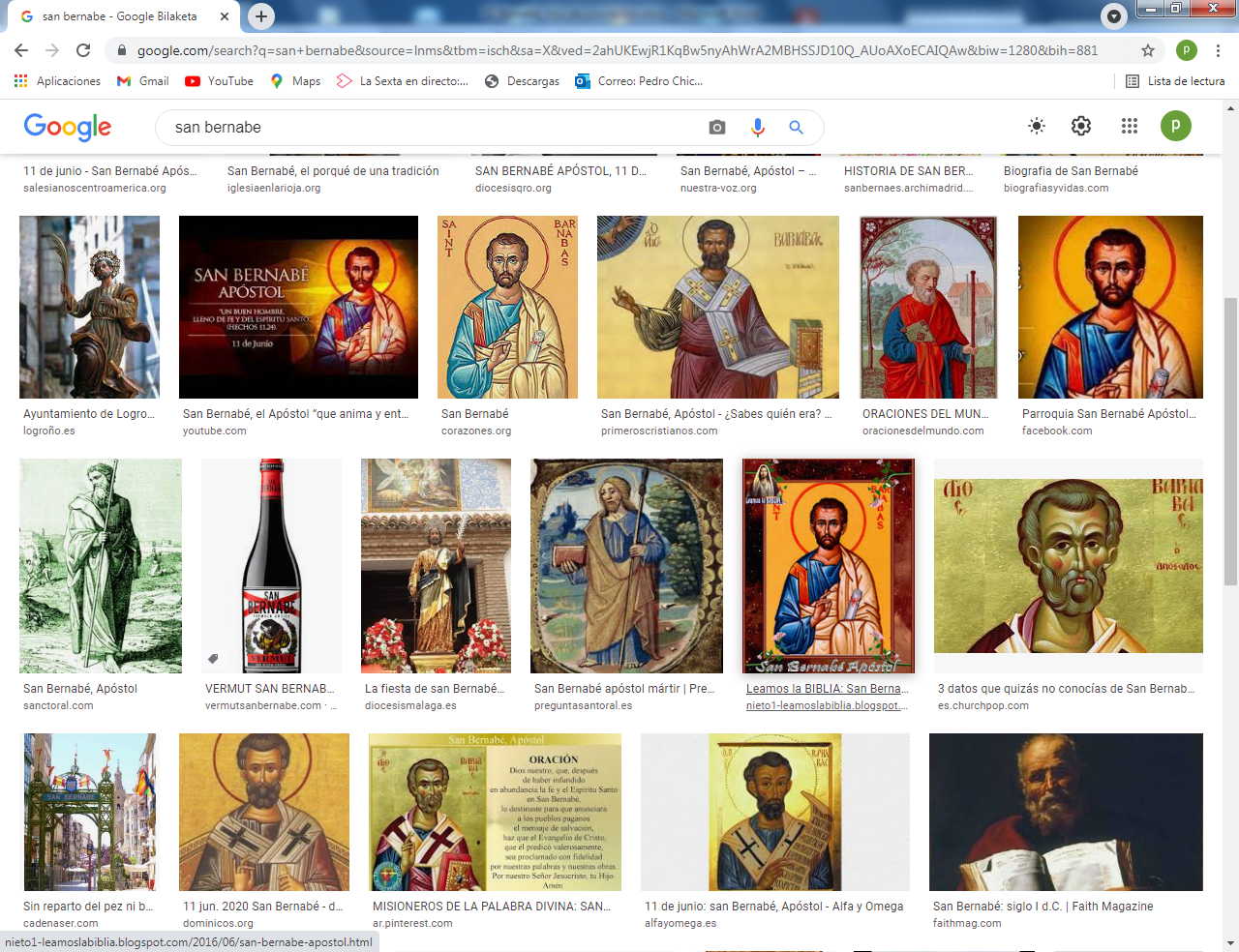  4 - - - - - - - - - - - - - - - - - - - La labor misionera y los nuevos cristianos  La labor de los misioneros dio mucho que hablar a los judíos, que eran duros para convertirse, pero que se sentían impulsados a descubrir y aceptar su mensaje, porque Bernabé era del templo, más que Pablo que había sido un perseguidor.  La experiencia hizo que el viaje fuera breve pero muy provechoso. Solo pasó el disgusto que les dio Juan Marcos, que se cansó pronto y decidió regresar por su cuenta a Antioquia o acaso a Jerusalén.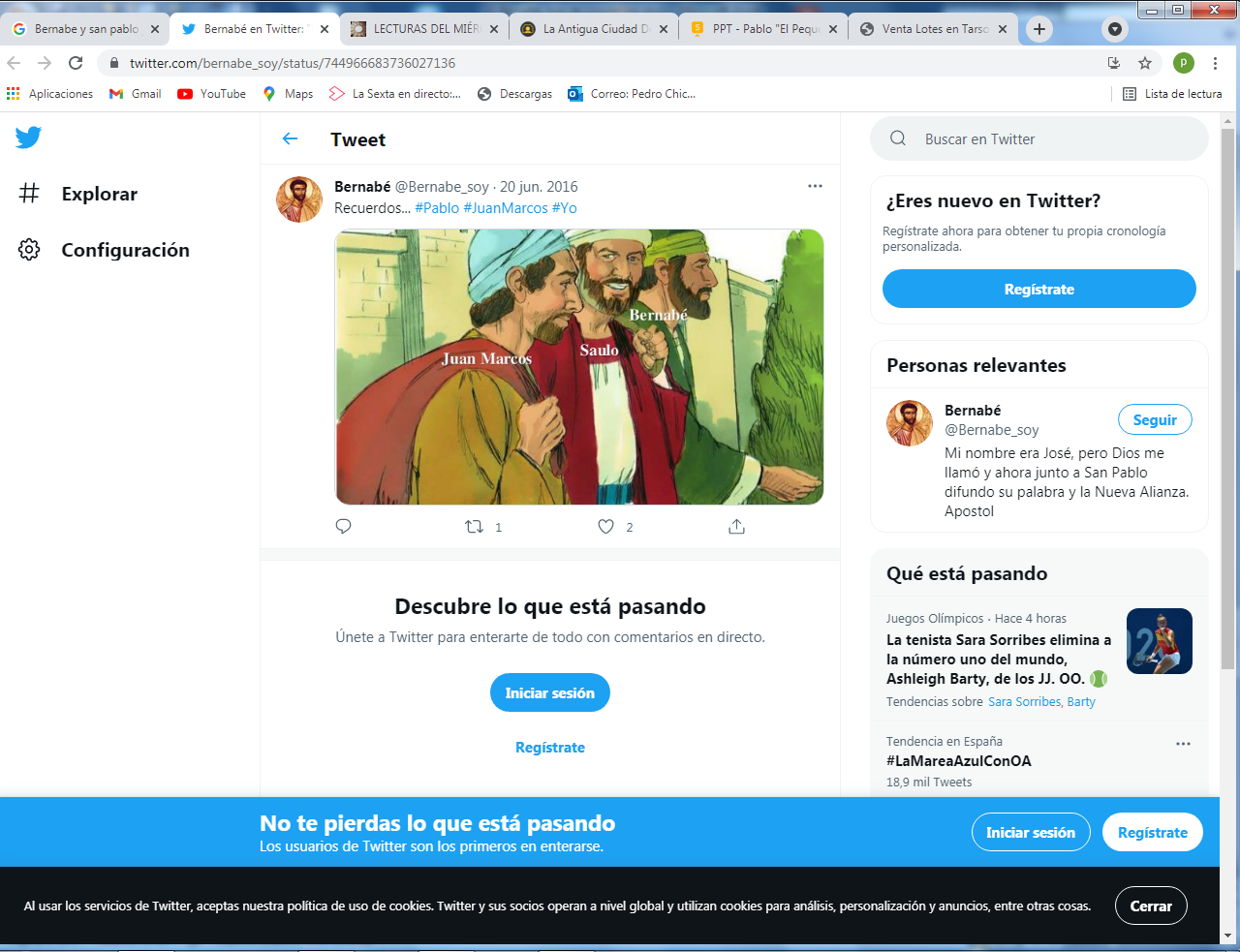   Además debemos recordar que Bernabé era de Chipre y diversas amistades abrían todas las puertas a los mensajeros. Los tres fueron a predicar a otros lugares. Allí convirtieron al procónsul romano Sergio Paulo. A Saulo se le nombra por primera vez con el nombre de Pablo, ya que el ambiente y el idioma de aquella isla estaban muy influenciados por Roma  (Hechos 13:9-20).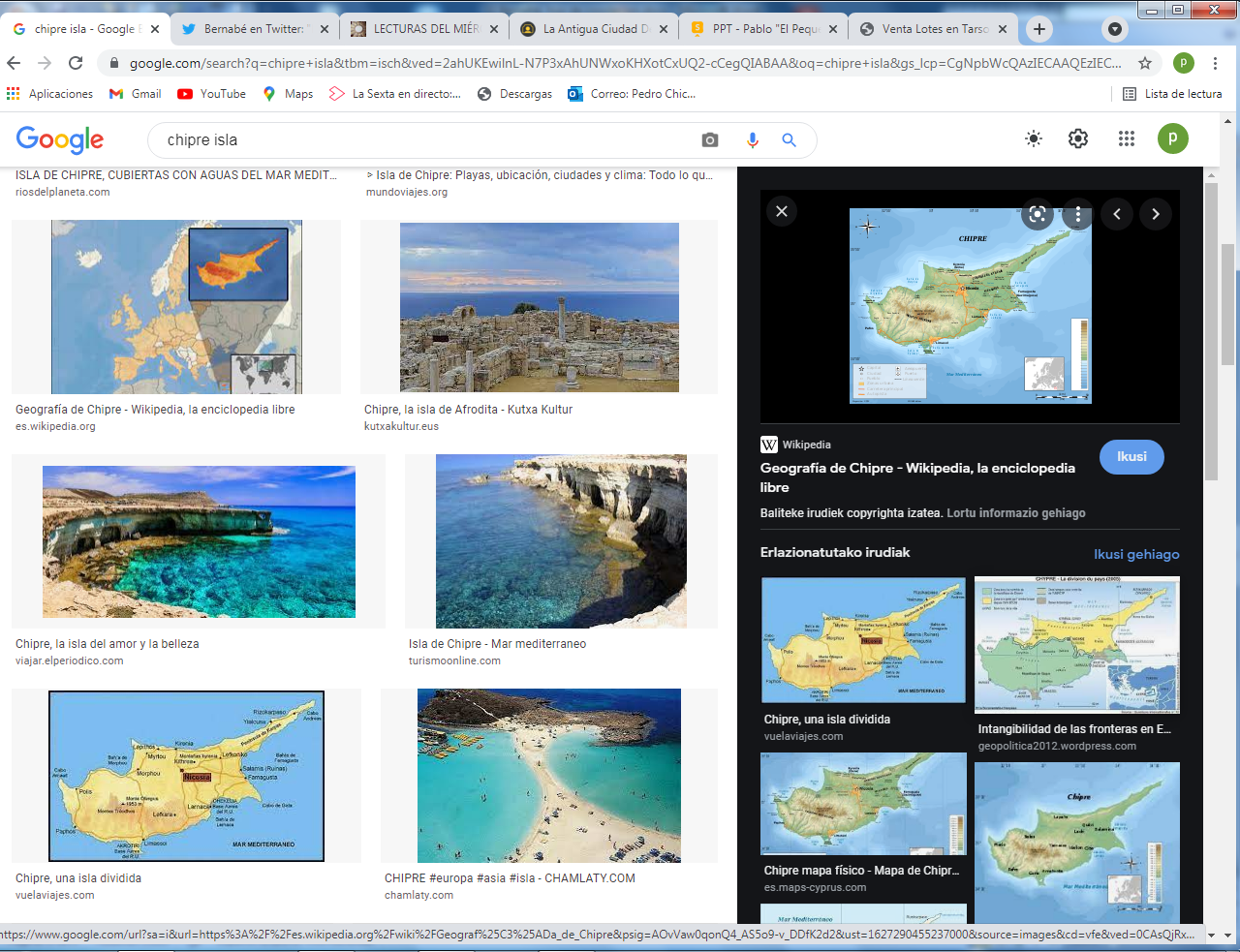 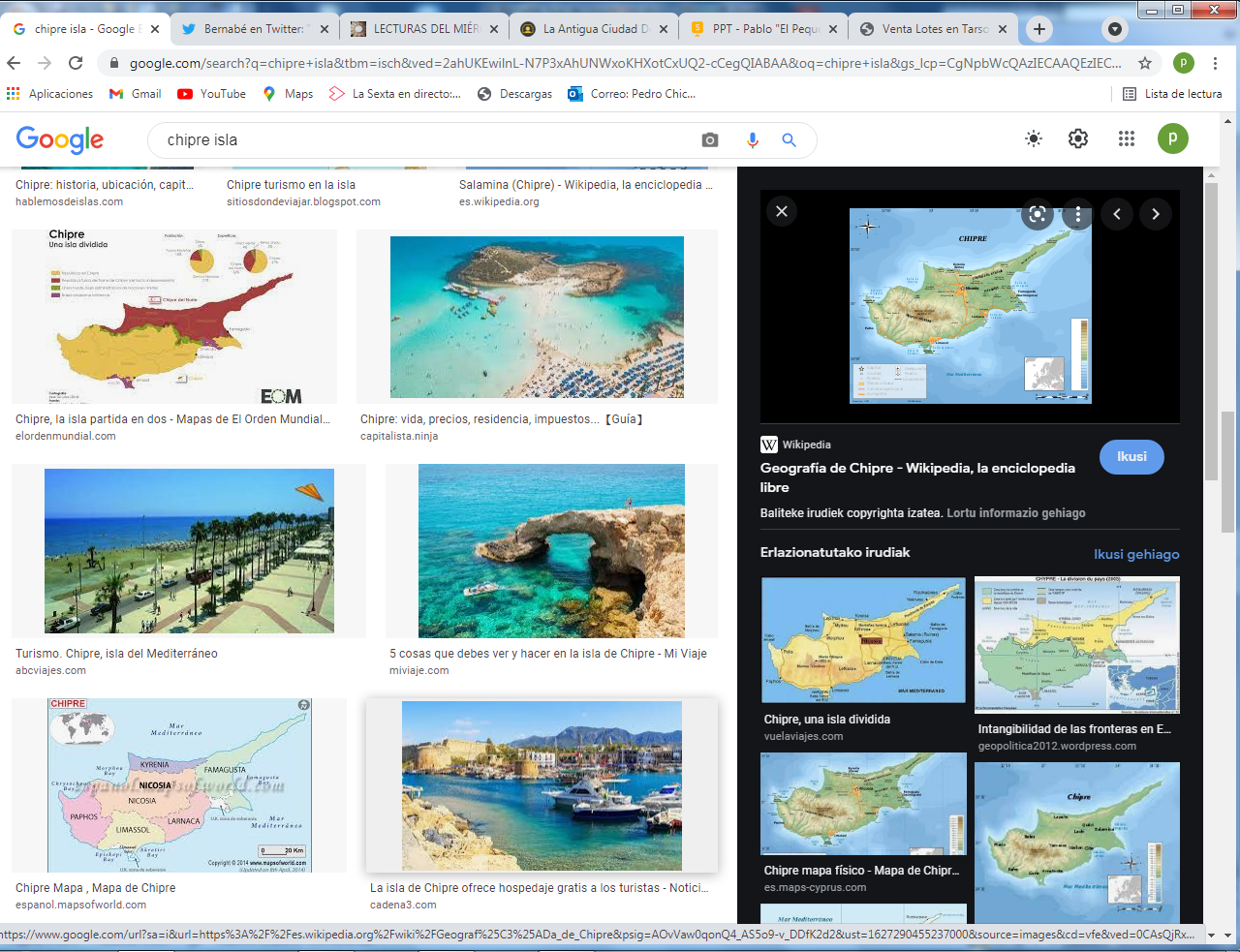    Luis se quedo mirado la isla y sobre todo el paisaje del mar  Miró el mapa anterior y vio dónde estaba Chipre y pensó que por ser isla no había casi gente. Sin embargo, había mucha, porque los barcos de los comerciantes solían pasar por allí camino de Egipto. El paisaje era hermoso. Pero lo chipriotas lo eran más.5. - - - - - - - - - - - - - - - - - - - - Viaje al concilio de Jerusalén    Poco después, algunos de los judíos cristianos, contrarios a las opiniones de Pablo y Bernabé, comenzaron a exigir que los nuevos cristianos procedentes del paganismo, aparte de ser bautizados, fueran circuncidados. Ante las fuertes disputas determinaron mandar a Pablo Y Bernabé, que defendían que los gentiles, los que se convertían sin ser judíos, no tenían que tener otra cosa que la fe y se debía dejarlos libres de las tradiciones judías: circuncisión, alimentos prohibidos, plegaria los sábados, etc.  En Jerusalén fueron recibidos con plena comprensión, sobre todo cuando relataron los hechos entre los gentiles que se iban convirtiendo en todos los lugares en que se anunciaba el Evangelio. En la reunión de Jerusalén habló Pedro, que también había estado con los gentiles; y habló Santiago, el de Alfeo, que por ser familiar de Jesús, hacia de permanente autoridad en Jerusalén. Decidieron la libertad en la fe de los gentiles y escribieron una carta par que fuera leída en Antioquía.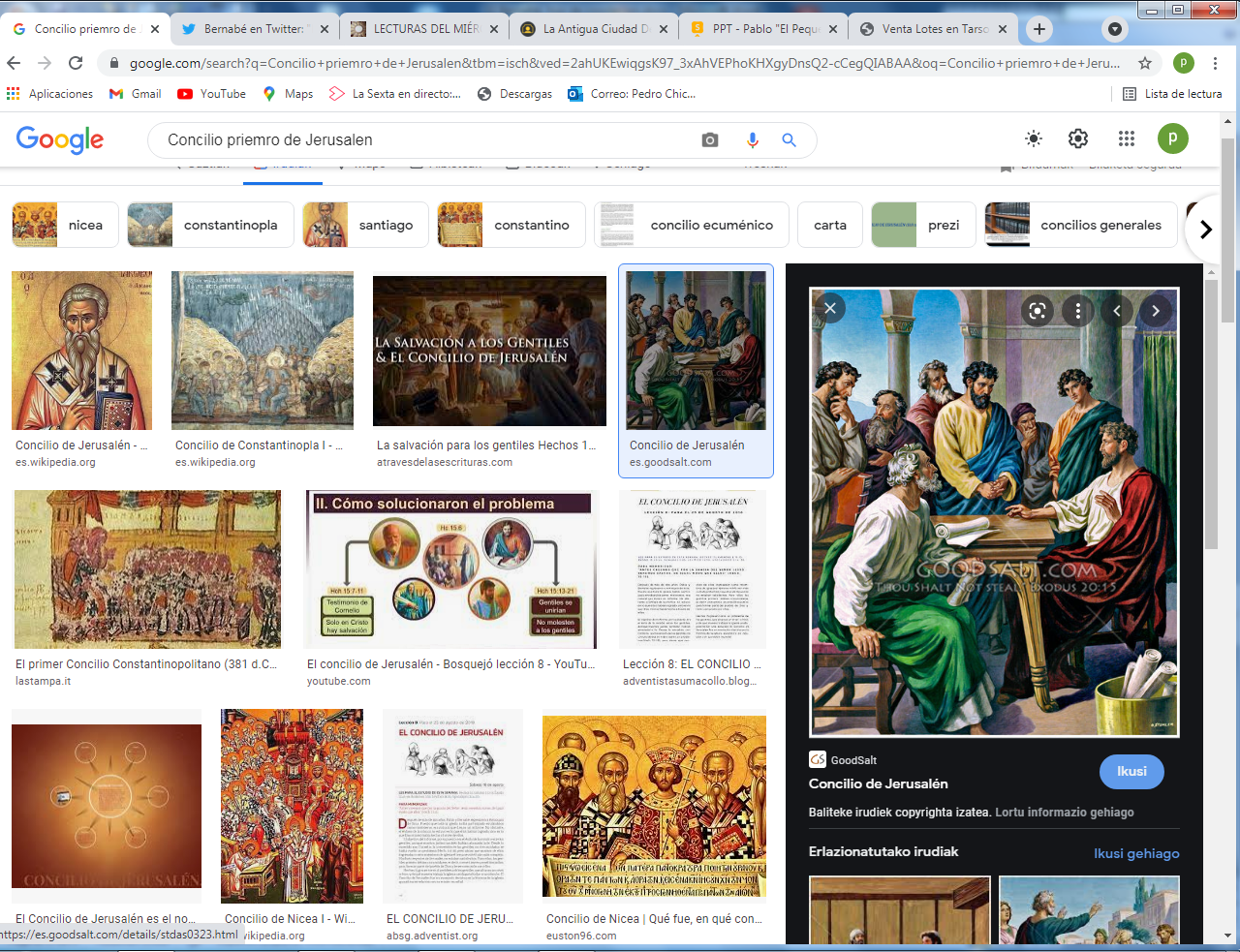   Luis pensó que esa reunión había sido muy interesante, pues estaban los principales apóstoles, como Pedro. En las imágenes que veía en el relato le gustaban  los vestidos de los que estaban sentados. Después supo lo que habían escrito en la carta. Su profesor le dejó una Biblia y leyó esas líneas (Hech 15.24-29) 6 - - - - - - - - - - - - - - - - - - - - - -   Segundo viaje y disputa entre Pablo y Bernabe  Pablo le pidió a Bernabé hacer otro viaje más largo, a las mismas comunidades que se habían formado en el primero y llegar a otros lugares importantes de todas las regiones de Asia. Bernabé quería llevar de nuevo a Juan Marcos y Pablo se oponía, por haberse acobardado en el primero. No llegaron a entenderse, pues tanto Pablo como Bernabé tenía una voluntad de hierro para anunciar el mensaje de Jesús.  Decidieron marcharse por separado. Con Pablo se juntó Lucas, que fue el escritor del tercer Evangelio y de los Hechos de los Apóstoles y por eso se conocen tantas cosas admirables de este apóstol de los Gentiles. Bernabé siguió con su sobrino Juan Marcos y ya su figura es bastante desconocida en lo que hizo después.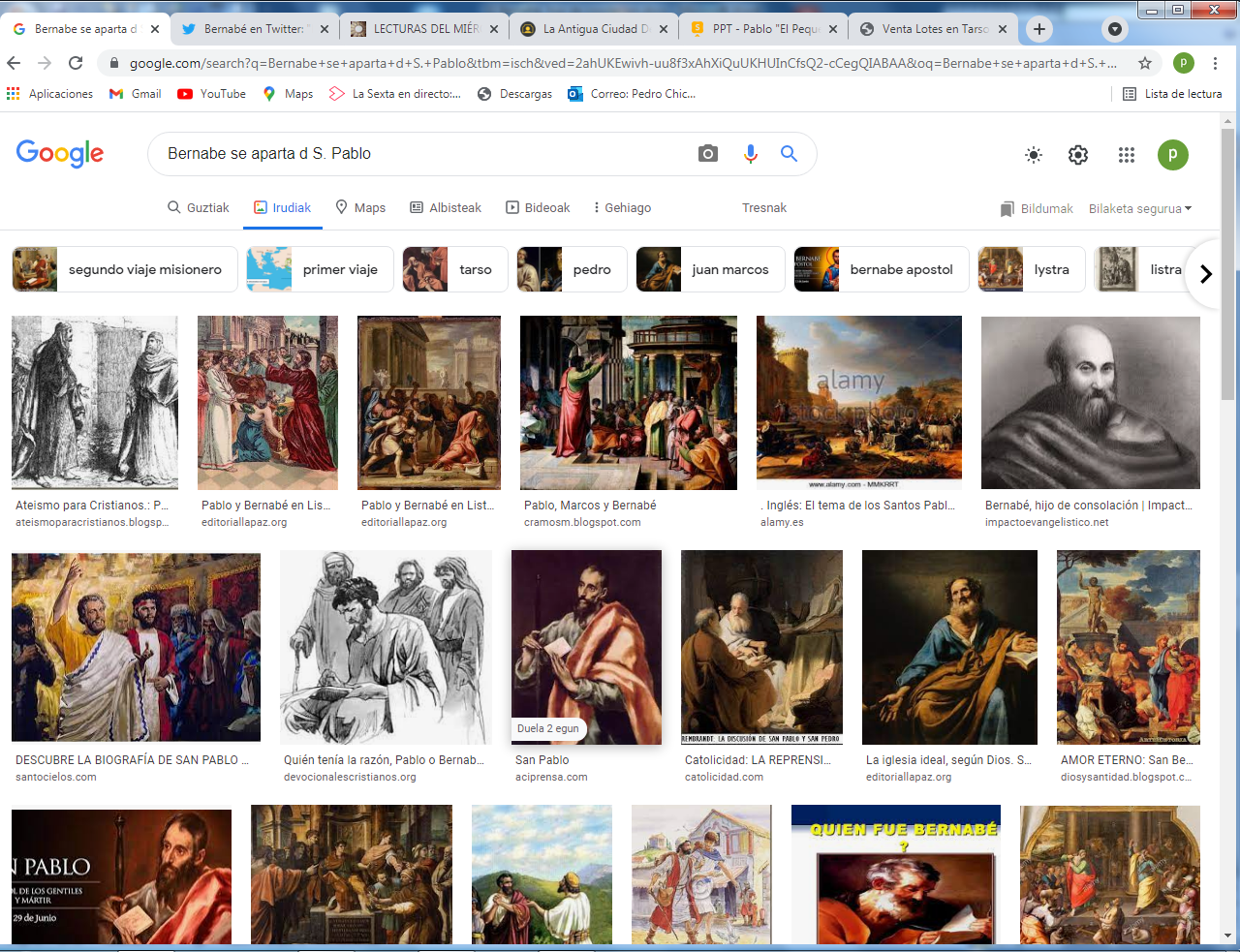 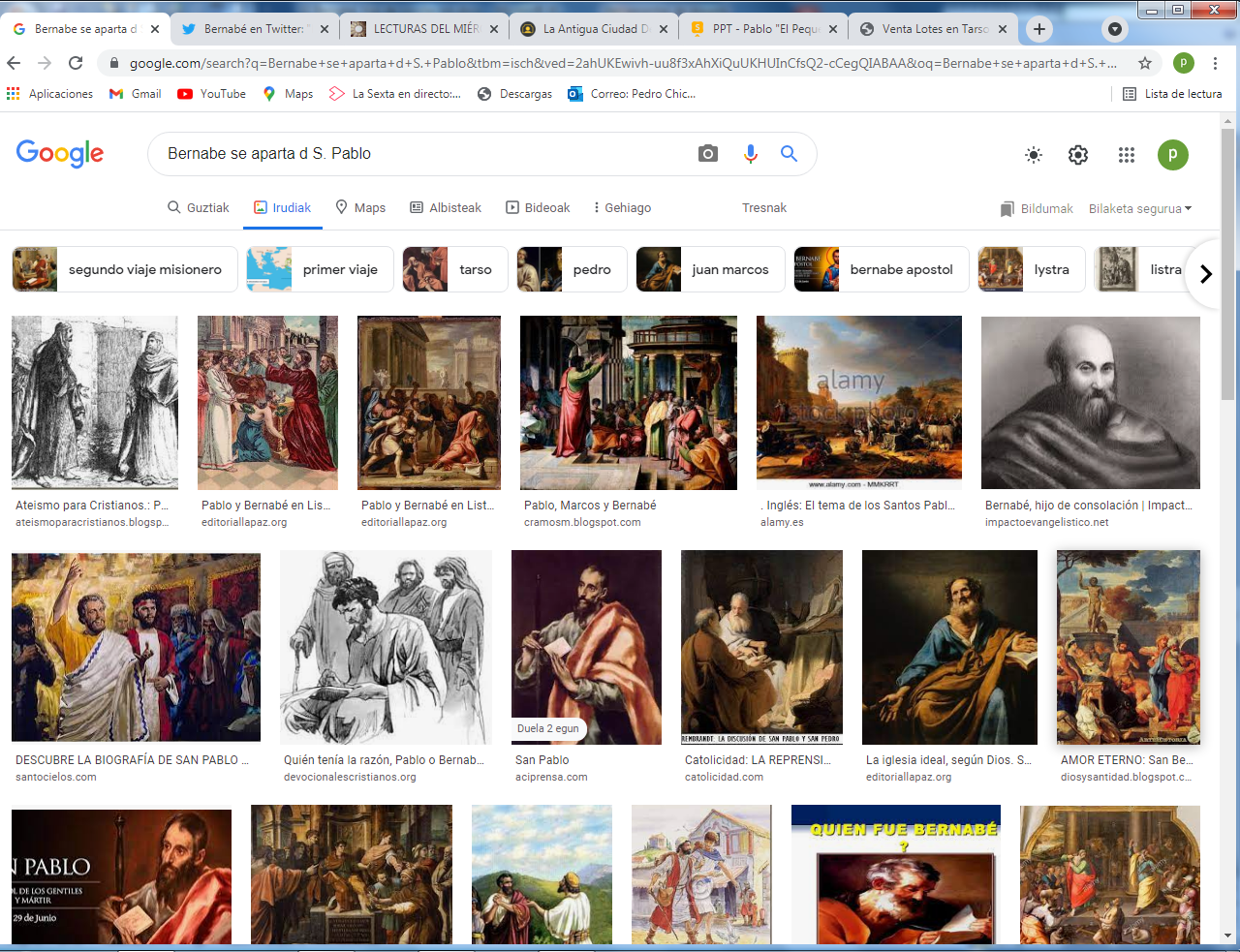 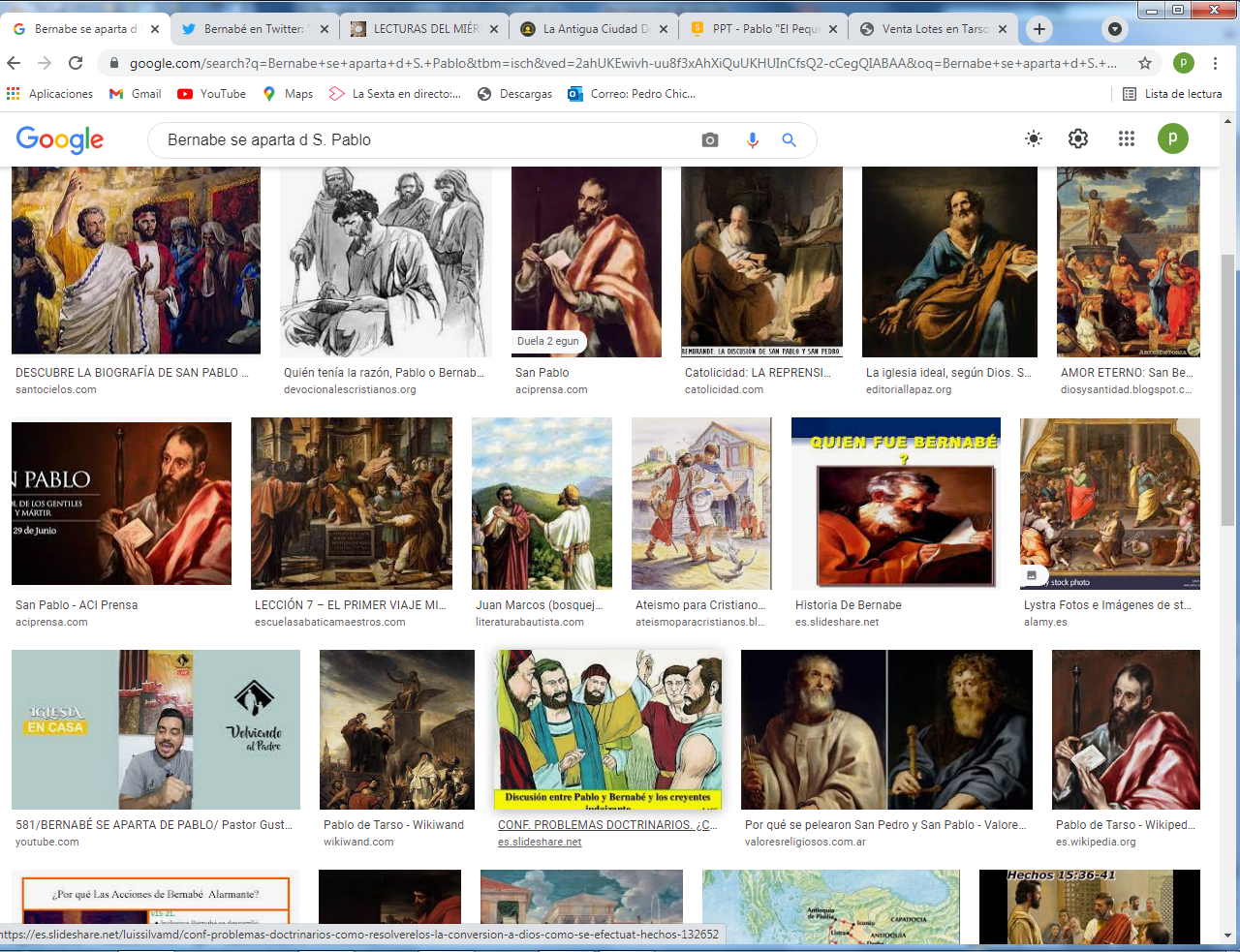 7 .. - - - - - - - - - - - - - - -  Colaboración de Bernabé  con S. Pablo        De todas maneras Pablo, mucho más tarde, menciona de manera amistosa la actividad misionera de Bernabé (1 Corintios 9, 5-6), informándonos indirectamente de que, al igual que Pablo, trabajaba por su propio sustento para no ser una carga para las comunidades: se deduce de ello que Bernabé aún estaba activo por los años 54-57. ​     Posteriormente, Pablo incluirá en su grupo de colaboradores a Marcos (2 Timoteo 4, 11), mencionándole mientras estaba preso (Filemón 1, 24), de lo cual podríamos deducir si es verdad, que se trata del mismo Juan Marcos.  Los apóstoles del nivel de Pablo y de Bernabé no puede permitirse disputas de celos, ya que son conscientes que el Mensaje de Jesús es más importante que todas sus pretensiones o deseos. Bernabé era un sabio en todo lo referente a los judíos. La tradición le presenta como un gran predicador en ambientes judíos, por los grandes conocimientos bíblicos que tenia.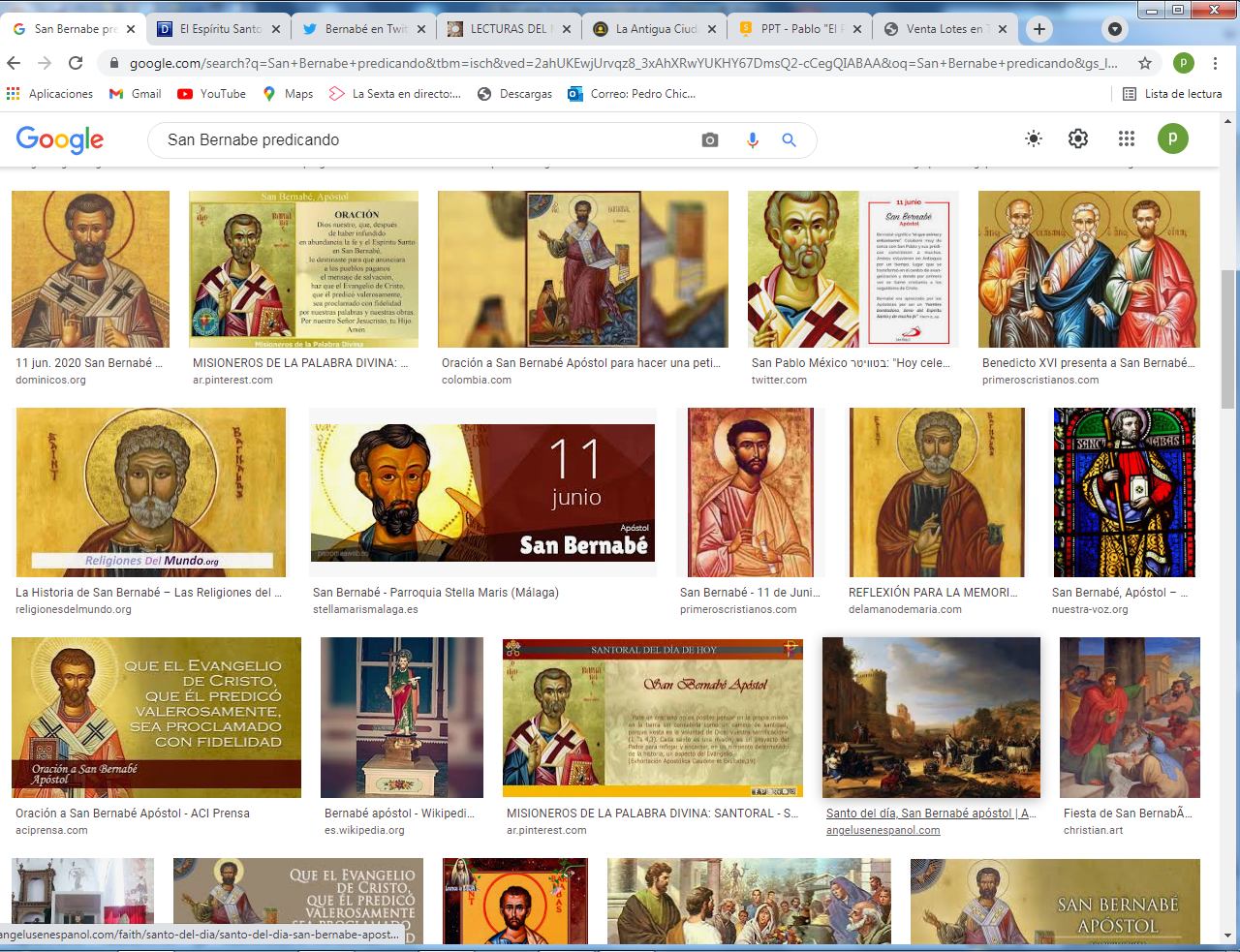 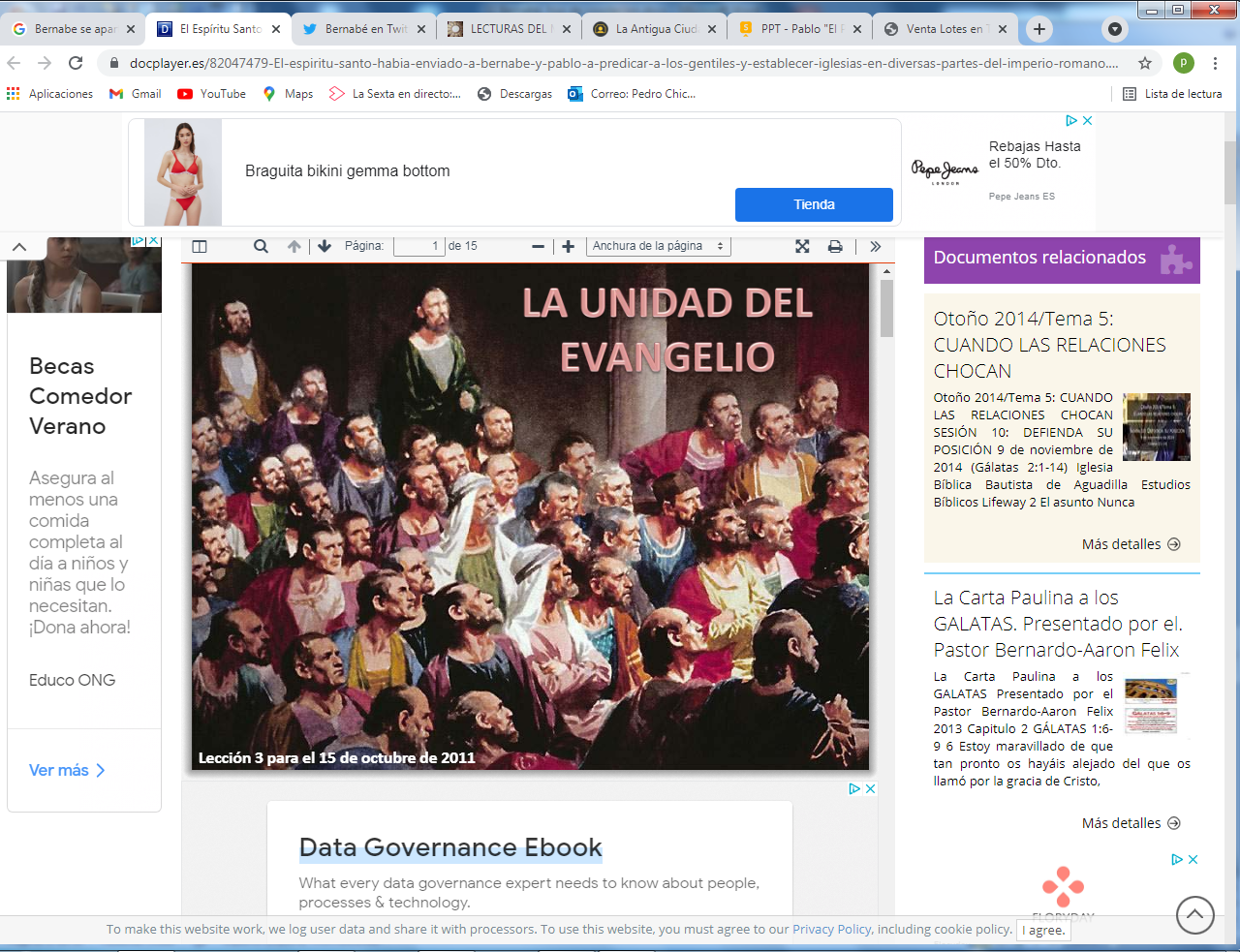   Luis se dio cuenta de que, aunque de Bernabé ya no se saben muchas cosas de su posterior vida, la labor que hicieron los predicadores fue muy importante para que la religión cristiana fuera conocida en el mundo entero. Y pensó Luis: "Pues yo también podría ser misionero y predicador". ¡Lo tendré que pensar!  8.- - - - - - - - - - - - - - - - - La Carta a los Hebreos      Según Tertuliano, fue una carta escrita por Bernabé, pero desde el siglo V siempre la carta se atribuyó a San Pablo. El análisis del estilo, los temas que trata, el modo de citar las Escrituras de los judíos, y la visión que se hace del templo y de las plegarias y sacrificios de los judíos, impiden pensar que es una carta de S. Pablo, aunque tenga una visión conforme con la predicación  y los estilos reflejados en las otras cartas paulinas.   La carta, en primer lugar no es carta, sino más bien una homilía o una catequesis. Está escrita para los sacerdotes o los levitas que se hacían cristianos. Se les hace ver el salto grandioso de la doctrina de Moisés a la doctrina de Jesús y se defienden, con referencias bíblicas, todos los mensajes de la fe, de la libertad, de la conciencia y de la caridad fraterna que son la base del cristianismo.  No hay ningún dato que diga que fue  Bernabé el que escribió el texto, ya que no hay otros escritos para realizar una comparación. Pero no cabe duda de que la carta no es de S. Pablo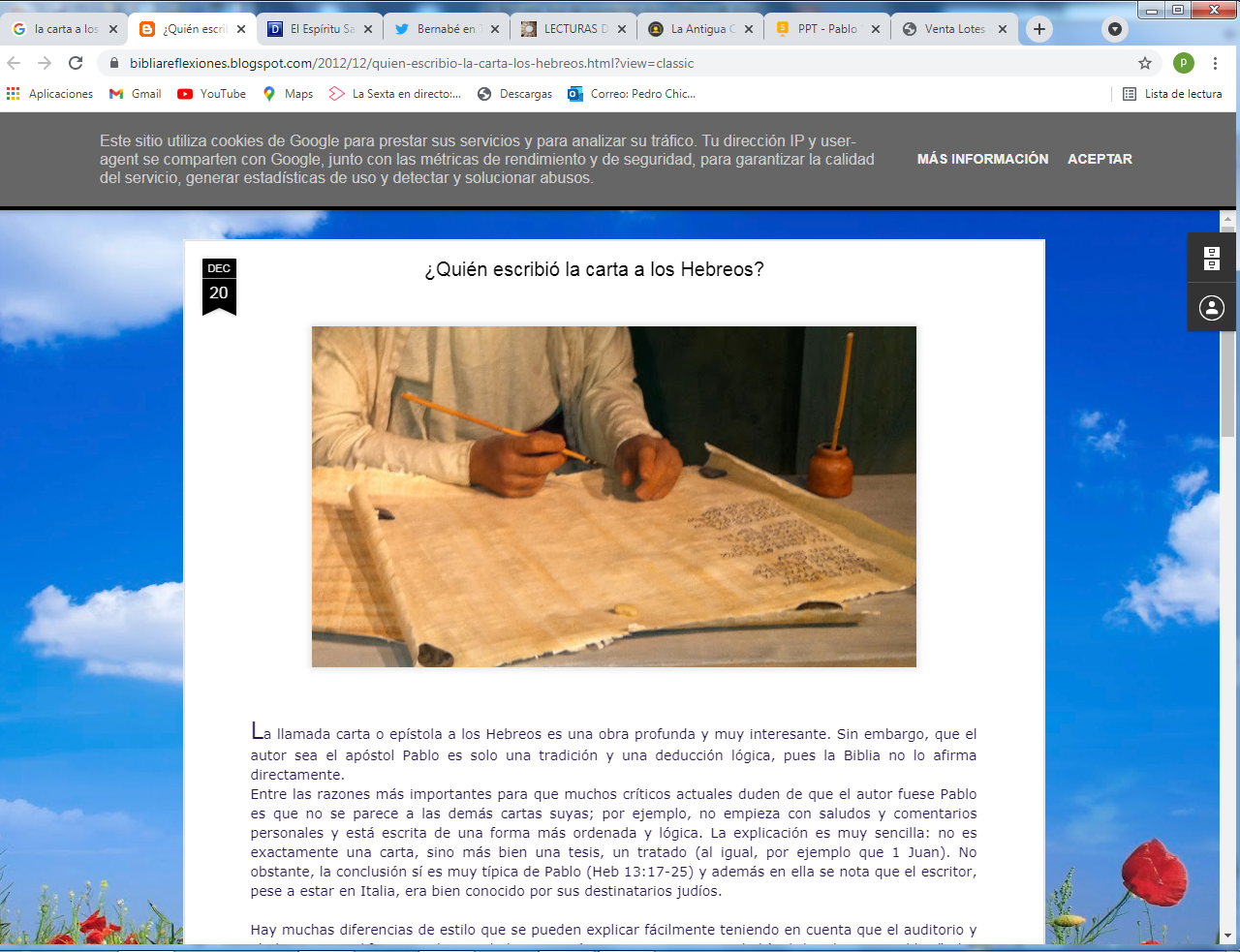 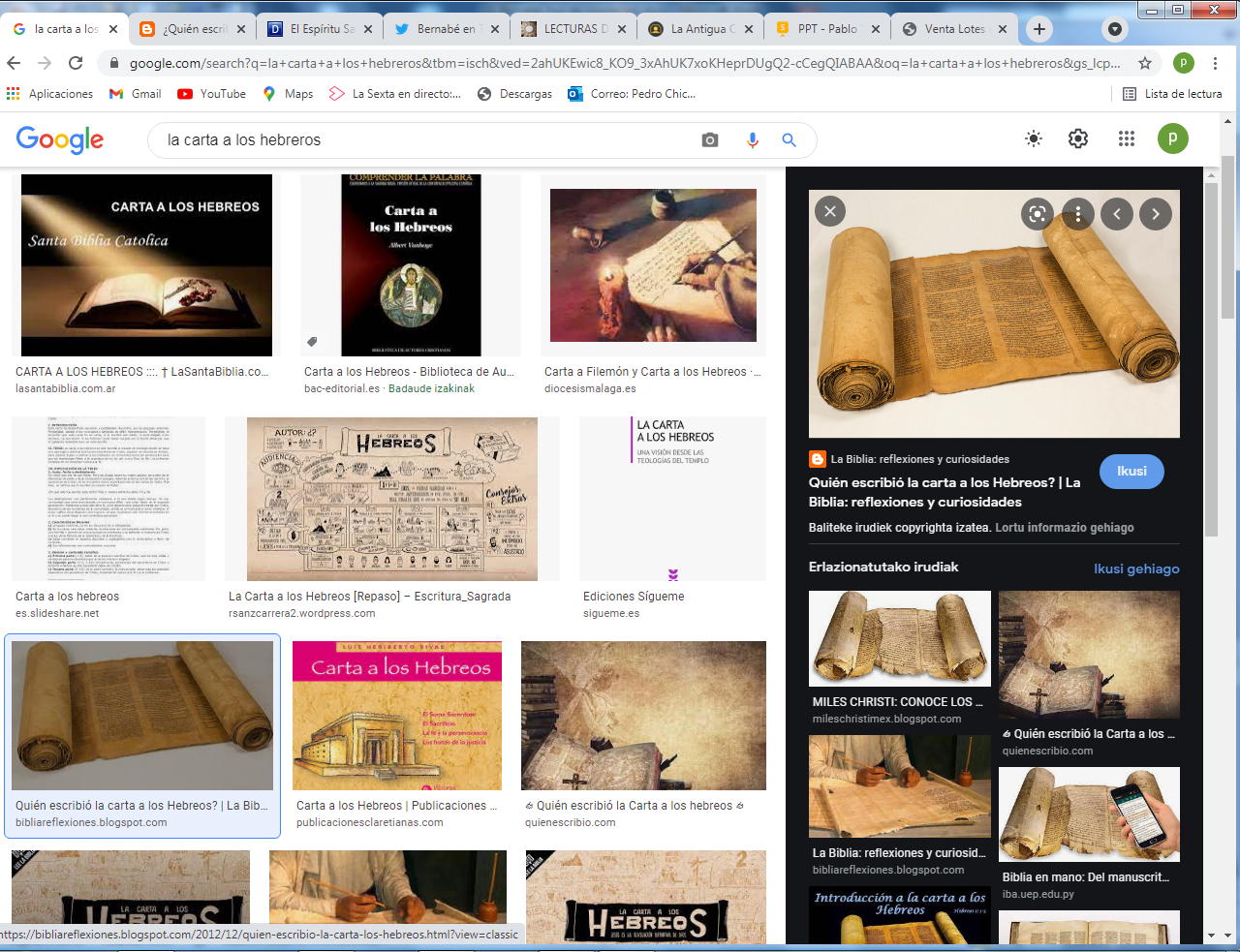 9. - - - - - - - - - - --  Su doctrina para sacerdotes convertidos al cristianismo   La Carta a los Hebreos implica un conocimiento claro del templo y de los sacrificios que se hacían en Jerusalén. Se reconoce y alaba toda la palabra de Dios recogida en los diversos escritos del Antiguo Testamento, se formula un comparación no agresiva ni despectiva del pensamiento cristiano ni del justicia, pero se argumenta con la supremacía del mensaje de Jesús.   No cabe duda de que, al leer esa carta, el que acude el cristianismo con fe y con sincero deseo de encontrar la verdad, se termina alegrando del salto que suponía toda conversión del judaísmo al cristianismo.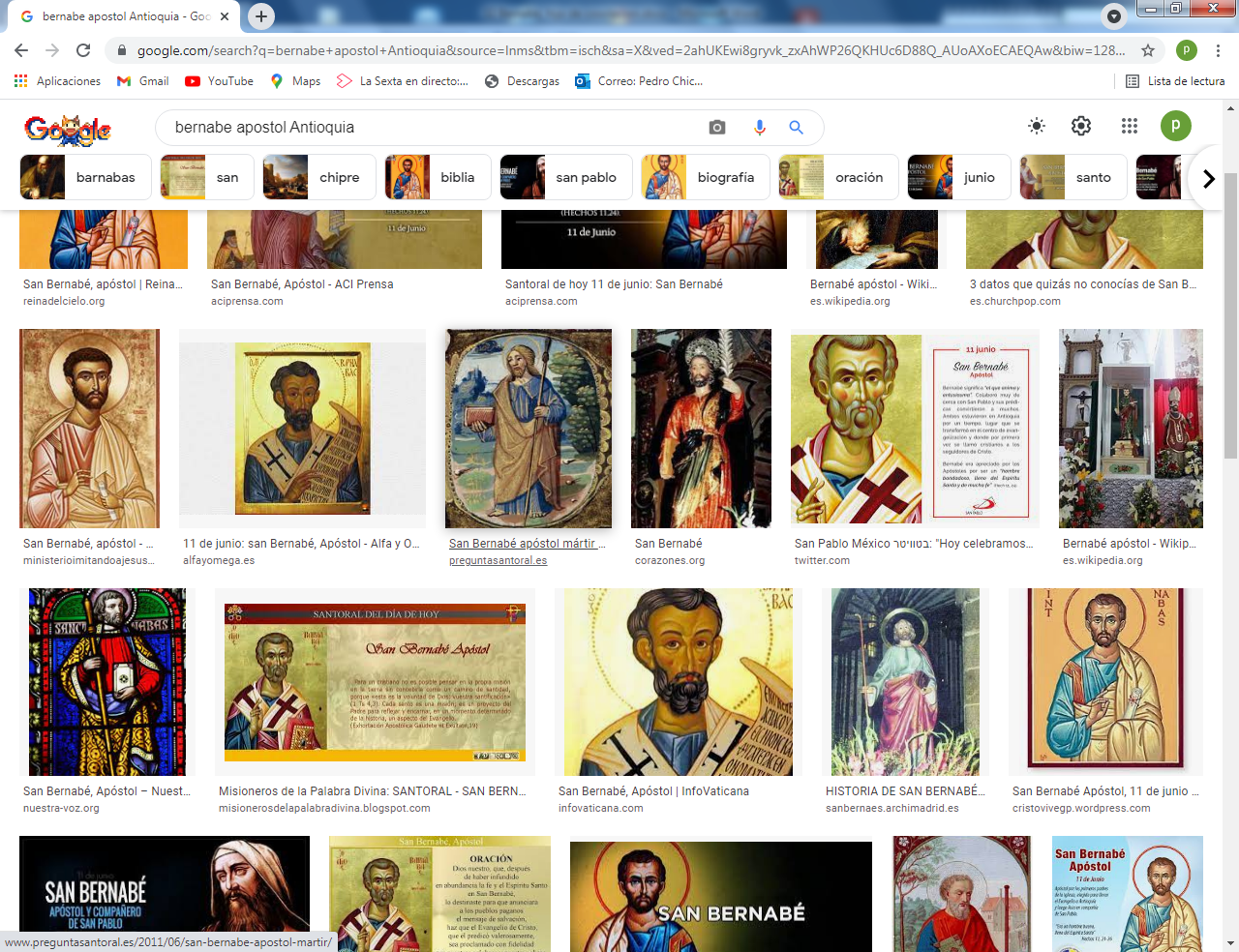 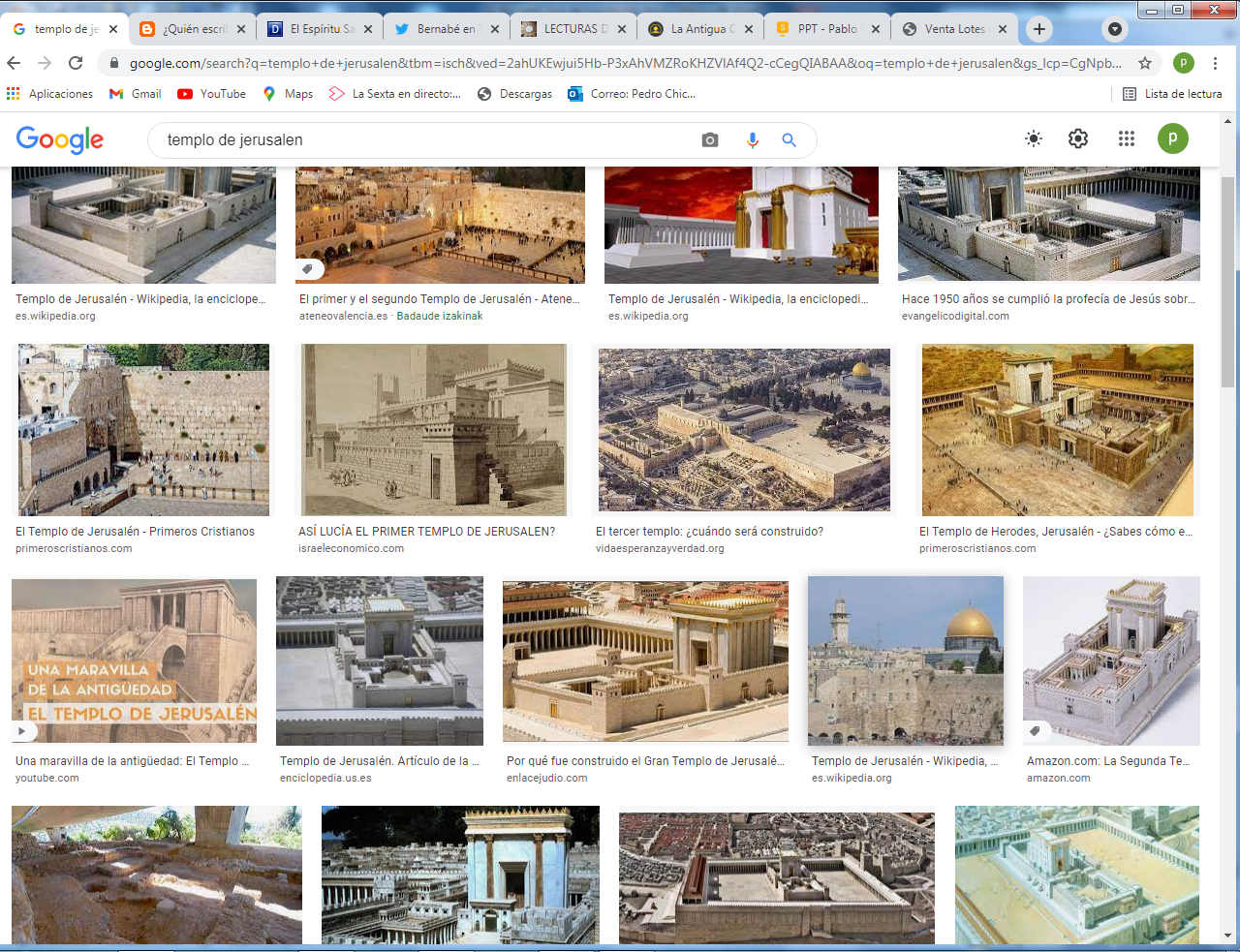 10   - - - - - - - - - - - - - - - - - -   ¿Muerte de Bernabé  como mártir?  La carta a los Hebreos, si es de S. Bartolomé, tuvo que escribirla antes del años 70, en el que el templo fue destruido por las tropas romanas. El fuego arrasó todo el edificio. Todo el esplendor de los actos de culto y de los sacrificios se perdió. De haberlo sabido  Bartolomé, hubiera terminado su escrito diciendo que las glorias del mundo, y las del pueblo judío, se terminaban si se perdía la protección divina.     Algunas tradiciones tardías y algunos apócrifos (como el libro de los Hechos de Bernabé del silo V) hablan de que acompañó al apóstol Pedro en su viaje a Roma, y después fundó la comunidad de Milán.     Otras tradiciones hablan de su martirio​ hacia el año 70, en Salamina, en la isla de Chipre, de donde él era. Dicen que fue muerto por mano de los judíos de la diáspora, que lo lapidaron por decir que los cristianos respondían a las profecías.     La realidad es que todo lo que se sabe con seguridad sobre Bernabé, son los escasos datos que se nos da sobre él en el Nuevo Testamento.+ + + + + + + + + + + + + + + + + + + + + + + + + + + + + + +La página de  Luis  Como Luis era ya un poco mayorcito dejó escrito en un cuaderno de clase  una clara comparación muy interesante en un cuadro que había hecho en la clase de religión    Ideas de sintesis o resumen: lineas fuertes y valores religiososMapa de los 40 figuras que constituyen el conjunto de Relato Ideas fuertes        Entre los judios         Entre los cristianos   Dios   Figura  Templo    Y signo  Escritura  Oración Mandamiento  Miembros  Signos   Virtud    Yaweh, revelado a Moisés     Moisés, salvador elegido          por Dios  en la zarza    Templo de Jerusalén dominado         Por los sacerdotes saduceos      Luego la sinagogaos 46 libros del Antiguo         Testamento o Ley mosaica.   Los sacrificios y las limosnas  Los mandamientos del Sinaí   Los judíos y los conversos   La circuncisión como base   Obediencia   Dios Padre, Hijo y Espíritu Santo   Jesús de Nazaret, Verbo encarnado    Todo el mundo y la comunidad       De los creyentes en Jesús       Siempre la comunidad. Iglesia      La Biblia: los 46 y 27 del Nuevo T    La confianza en el Padre y Jesús    El amor a Dios y  al prójimo   Todos los que creen en Jesús   Los sacramentos y la caridad   Fe, esperanza y caridad  Valor vienen    Revelación de Dios. Profetas   Evangelios y mensajes de JesúsLos relatos bíblicos paraniños y jóvenes que estamos  viendo y aprendiendoLo que debemos saber y dice la BibliaEs la Historia de la Carta de BernabéTres datos .Nombre bíblico  /Niño (m) o niña [con f ] del cuento modelo) y valor o virtudAntiguo Testamento1 Adan y Eva   Vidallari -f- (amanecer) Vivir2 NoeSamin -f- (afortunado)  Trabajo3 Abraham   Unay -m-  (primero) Obediencia4 Jacob   Raquel -f- (elegida) Amistad5. Moisés Wisa -m- (Profeta) Fidelidad6 Samuel Wilka -m- (anunciar)  Piedad7 Sansón  Mamani-m- (energia) Fortaleza8. David  (Sayri-m- (principe) Valentía9 Salomón  Ramon -m-(señorio) Sabiduría10 Elías Elena -f- (griega) Oracion11 Eliseo Inti -m- (sol) Sinceridad12 Isaías Rodrigo -m-(fuerte) Prudencia13 Jeremias Alfo -f- ( blanco) Constancia14 Daniel Yawri -m-(lanza) Inteligencia15 Tobías Susana -f- ( blanca) Confianza16 Esther  Asiri -f- (sonriente ) Limpieza17 Judith  Kuka -f- (energia coca) Decisión18 Job  Wayra-m-  ( incansable) Paciencia 19 Jonás Takiri -m- (musico) Arrepentimiento20 Esdras, Inka -m-  ( jefe)TrabajoNuevo Testamento 21 Marcos Alberto   Ser discreto22 María Beatriz  f- (feliz) Abnegación23 San José. Kusi  -m-  trabajador  Sencillez, 24 Juan Bautista Florina  -f- (flor) Responder25 Isabel  Maimar -f- (estrella) Alegria26 Pedro Rumi -m- (piedra)  Espontaneidad27Juan  Ruben-f-  ( color)   Confianza28 Magdalena Teresa -f- (serena) Gratitud29 Mateo Wari -m- (veloz) Desprendimiento30 Pablo Saulo -m-  ( viajero) Idealismo31 Lucas  Marino  Estudio32  Bernabe Luis  Rezar33 Timoteo y Tito Roberto. Trabajo34 Lasmujeres Ester  La verdad35 Los ciegos Elena Cortesía36 Los leprosos Fernando Reflexión37 Los paraliticos Jorge Autodominio38 Los posesos Lolita Fantasía39 Los enfermos  Cristina  Acompañamiento40 Los resucitados Carlos Belleza* * *  Relato 32 * * *BernabéMensajero incansableY de gran celo por llevarel mensaje cristianopor el mundo                  Trabajó con S. Pablo         Y fue probable  judío del templo                que se unió a Jesús          desde los primeros momentos       de la predicación del Maestro divino    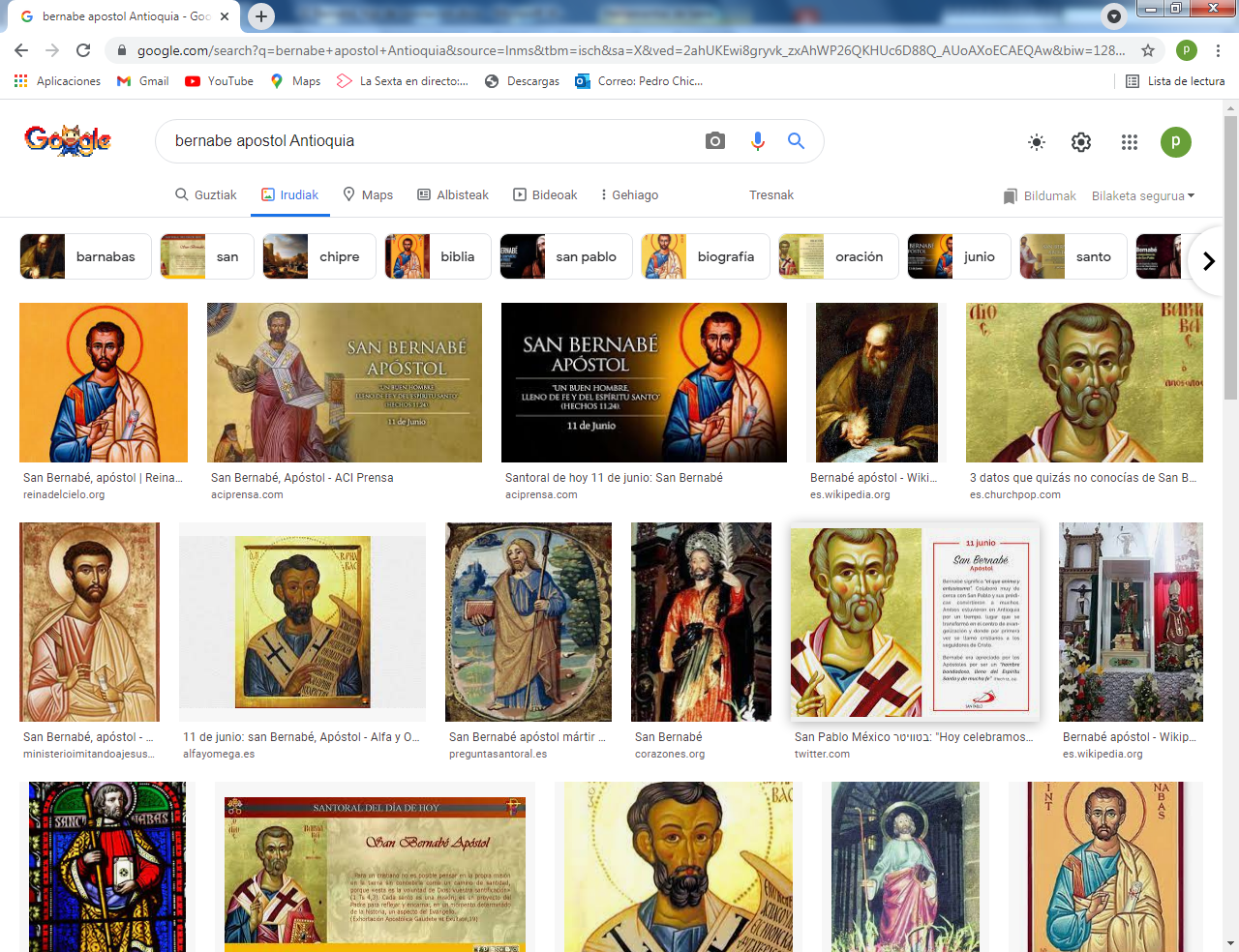         Luis era un niño interesado                 por los judíos y         que preguntaba muchas cosas      y sacaba conclusiones interesantes       Conviene seguir sus observaciones  